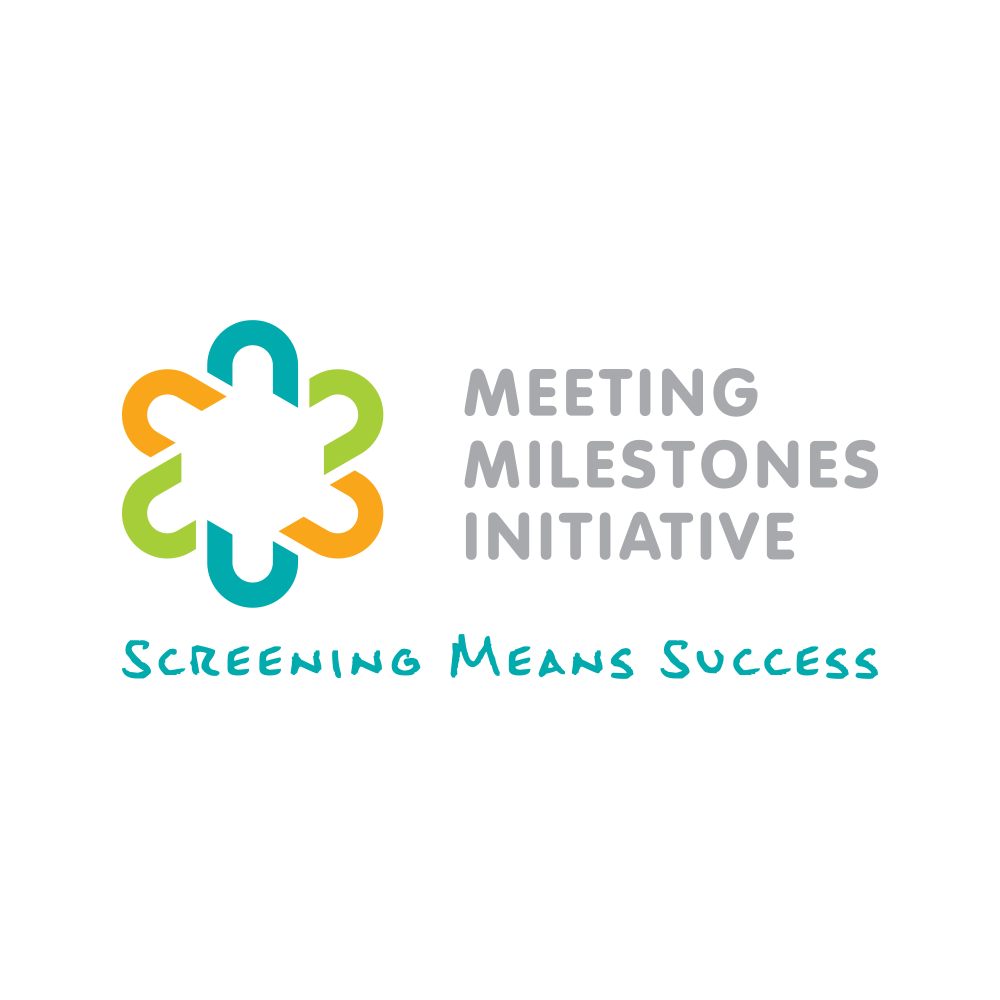 CONSENTIMIENTO A EVALUACIóN DE DESARROLLO INFANTILLos primeros cinco años de vida son muy importante para el éxito futuro de su hijo en la escuela y la vida. Es importante asegurar que el desarrollo de un niño mantene el curso durante estos años. Realizar las evaluaciones de desarrollo infantil a menudo es la major manera de asegurar que su hijo alcanza su más alto potencial.Nombre de niño:                        	         Fecha del nacimiento del niño:        Número de semanas nacido prematuro:CONSENTIMIENTO A EVALUACIÓN ELECTRóNICO Y (SI ES NECESARIO) REMITIR:Por favor escoje abajo para indicar su consentimiento a participar en el programa de evaluación (MMI):Sí, he leído la información ofrecido sobre la evaluación de desarrollo infantil y quiero que mi hijo participe. No, he leído la información ofrecido sobre la evaluación de desarrollo infantil y no quiero que mi hijo participe.
CONSENTIMIENTO A COMPARTIR LOS RESULTOS DE EVALUACIÓN CON MI MéDICO DE CABECERA:Por favor escoje abajo para indicar su consentimiento a compartir los resultos de evaluación con su médico de cabecera:      Entiendo la importancia de compartir los resultos de evaluación de mi hijo con mi médico cabecera y doy consentimiento a compartir los resultos de evaluación de mi hijo con este médico: Informacíon de médico cabecera: Nombre de médico: _______________________________________________Nombre de oficina de médico: ______________________________________Número de teléfono: ______________________________________________       No quiero que mi guardería infantil comparta los resultos de evaluación de mi hijo con mi médico cabecera.Nombre de padre o madre				Firma						Fecha